School OverviewExecutive SummaryMission.  A mission describes the fundamental purpose of the school.  The proposed school’s mission statement should:Describe the core school design components, what the proposed school will accomplish in concrete terms, and what methods it will use;Be attainable and consistent with high academic standards;Reflect the key values that teachers, administrators, and students know and support; Be concise and clearly describe the proposed school’s purpose for the entire school community, external stakeholders, and individuals who may not be familiar with the proposed school; andBe able to operationalize and guide the work and school culture.Vision.  The vision statement describes the proposed school’s highest priorities and long-term goals, identifying what will be accomplished when the school is successful in executing its mission over the long term.  The vision statement should explain what success looks like in terms of students’ life outcomes and the impact on the community and society.  A vision statement is a broad, powerful goal whose scope is bigger than daily activities and should indicate the school’s valued measures of success.Geographic Location and Anticipated Student Population.  Briefly describe the geographic location and, if known, the address of the facility the proposed school plans to use.  Describe the anticipated student population of the area, the students’ anticipated educational needs, and the non-academic challenges the proposed school is likely to encounter.  Describe what contribution the school will bring to the area.    What unique educational opportunities will your school provide?  The key components of the educational model, including a brief explanation of how it will drive success for the identified student population.  The expected outcomes for the students in both the short run—after they graduate from your school—and in the long run as adults.    Community Engagement.  Briefly describe how the applicant has assessed the demand and solicited support for the proposed school within the community that the school will be located.  Include a description of any significant relationships or local community partnerships that have been established to generate community engagement and support for the proposed school.  Applicants shall discuss their knowledge of the community in which the school will be located, and include in this discussion their understanding of the cultural and historical elements of the area as a whole.Contribution to Public Education System.  Describe any anticipated contribution the proposed school would make to Hawaii’s public education system as a whole, including, if applicable, the Priority Needs identified in Section I.C of the RFP.  If the proposed school would address either or both Priority Needs, provide an analysis, with relevant data, about that Priority Need and how the school would help address it.  In addition to the Priority Needs, the examples of contributions to the public education system could include things like serving student demographic groups that the existing system has had challenges serving, meeting a particular curricular or instructional need or challenge in a way that has system-wide benefits, and forming partnerships or feeder-school relationships with existing public schools.  Where the proposed school would model innovation in ways valuable to the system as a whole, describe any specific plans to disseminate the knowledge gained at the school to other public schools.Reason for Conversion (Conversion applicants only).  Explain the rationale for applying to convert to a charter school.How will the charter school model lead to improved academic outcomes and non-academic operations?Describe the stakeholder groups that were engaged in the conversion decision making process, and explain their roles in the transition process.Conversion Transition (Conversion applicants only).  Explain if and how any programmatic elements of the school design will change or evolve with the transition to operation as a charter school, as opposed to the current school model.Enrollment SummaryEnrollment Plan.  Complete the Enrollment Plan (Exhibit 1), and include it as Attachment A (required form), illustrating the proposed school’s five-year enrollment plan.  Include a breakdown between students receiving a primarily on-site, face-to-face learning experience (brick-and-mortar) or blended learning and students receiving a primarily virtual learning experience.  These terms are defined in Section I.F of the RFP and depicted in Figure 5 below.Enrollment Plan Rationale.  Describe the rationale for the number of students and grade levels served in each year and the basis for the enrollment plan illustrated in the attachment.  Include a discussion of the rationale for including non-entry level grades.  Entry level grades are generally kindergarten, sixth grade, and ninth grade.Enrollment Plan Justification.  Provide evidence justifying the enrollment plan described above.  Include the estimated number of students in the geographic area(s) the proposed school plans to serve, including the number of students that currently attend existing schools (both public and private) in the geographic area for the grades the proposed school plans to serve.  If research data, censuses, surveys, or other data sources were used, please describe these sources and provide a citation or attach copies of the sources, as Attachment B (no page limit).Parent Involvement and Community OutreachThis section should include the following elements: A clear description of the proposed school’s philosophy on parent and community involvement and the role of parents or guardians and the community in the proposed school, including a summary of what has been done to assess and build parent and community interest in the proposed school and the results achieved.  Sound parent engagement plans that are welcoming and accessible to all parents or guardians from the time that the proposed school is approved through opening and after the proposed school is opened, including plans for building family-school partnerships that strengthen support for learning and encourage parental involvement and any commitments or volunteer activities the proposed school will seek from or offer to parents or guardians. Effective strategies describing how the proposed school will inform and engage parents or guardians and the community about the proposed school’s development. A description of any community resources and partnerships the proposed school has established with community organizations, businesses, or other educational institutions that will benefit students and parents or guardians, including the nature, purposes, terms, and scope of services of any partnerships.  Provide existing evidence of commitment and support from identified community partners, provided as Attachment P (no page limit), such as letters of intent or commitment, memoranda of understanding, and/or contracts.Discuss and provide details of all outreach efforts utilized to solicit input and feedback on the proposed school from community stakeholders.  Provide the following as Attachment P (no page limit):A list of all community meetings held, including the date, time, location and number of attendees at each meeting.  Dates and number of recipients of flyers or advertising that were sent out to the community via mail and email.  Details on other forms of community outreach that was used by the proposed school.  Evidence of the proposed school’s outreach efforts such as advertisements, flyers, and written communication to community stakeholders, presentations, sign-in sheets, and local media coverage, provided as Attachment.   Provide a log of comments received from community stakeholders on the proposed school, provided as Attachment.   If no comments from the community were received, indicate “none received” on the attachment.  Discuss and indicate how each of the following community stakeholders were solicited for feedback on the proposed schools: Parents/students, educators, elected officials, community leaders.  If a particular group was not solicited for feedback, indicate “not solicited for feedback.”Academic PlanWhat are the key components of the educational model?Academic Plan Overview, Academic Philosophy, and Student PopulationAcademic Plan Overview.  Provide a overview of the academic plan of the proposed school, including instructional methods, the school model indicated in the applicant information sheet, assessment strategies, and any non-negotiable elements of the proposed school’s academic plan.   Include a brief description of any virtual or blended learning programs, as defined in Section I.F of the RFP.  Describe any evidence that promises success for this academic plan with the anticipated student population.Academic Philosophy.  Provide a description of the applicant’s core beliefs and academic values and how those beliefs and values inform the design of key elements of the proposed school.  Anticipated Student Population.  Describe the anticipated student population the proposed school plans to serve, including, among other things, the projected percentage of students eligible for free and reduced lunch.  Explain why the proposed school anticipates that the student population described above will enroll in the proposed school.  Include, as Attachment C (5 page limit), a listing of the DOE complex area(s) that these students will most likely come from and a listing of both public and private schools with the grades the proposed school plans to offer that are located in the same areas that the proposed school plans to pull its student population from. Curriculum and Instructional DesignA clear description of course outcomes for each course at each grade level that if achieved at the high school level, will ensure a student graduates with the competencies, skills and content knowledge to be successful in any post-secondary education opportunities he or she may seek to pursue, and if achieved at the elementary or middle school level, will situate the student to achieve academic success at the next level of his or her academic career.  A clear description of the rigorous academic standards that will be used at the proposed school including:  A rationale for inclusion each set of standards that the proposed school plans to adopt that demonstrates an understanding of how each set of standards will contribute to the success of student learning under the Academic Plan; andA clear articulation of how the standards based curriculum will be aligned to standards-based instruction, standards-aligned formative and summative assessments and standards-based grading and reporting of student progress.A reasonable and sound timeline and description of how instructional materials will be developed or selected and a list of individuals that will be involved in the development or selection process.  If the instructional materials have been selected, a description and explanation that clearly demonstrates how the materials support the Academic Plan. If the proposed Academic Plan includes a virtual or blended learning program, include a clear description of the virtual learning curriculum program(s) and a reasonable rationale for the selection of the curriculum program(s).A clear list of academic goals and targets and a description of how the proposed school assesses the progress of individual students, student cohorts, and the school as a whole on the identified goals and targets.  The description must clearly explain how the identified assessments will accurately measure progress toward the identified goals and targets.A clear and comprehensive description for how instructional leaders and teachers will use student data to administer, collect, and analyze the results of diagnostic, formative, benchmark/interim, and summative assessments to inform programmatic and instructional planning decisions and make adjustments to curricula, professional development, and other school components.  The description must clearly explain the roles and responsibilities of the instructional leadership team in overseeing teachers’ progress toward helping students meet their identified goals and targets and clearly describe the formalized process and supports that will enable teachers to reflect on student progress and adjust their instruction accordingly.A clear description of the instructional strategies that the proposed school will use that adequately explains how these strategies support the mission, vision, and academic philosophy of the proposed school and are well-suited to the anticipated student population.  The description must also include the interventions and modifications that will be made to instructional strategies if students are not meeting identified goals and targets.  If the proposed school’s Academic Plan contains a virtual or blended learning program, the description must adequately explain how the proposed instructional strategies will work with the virtual learning components to result in a coherent instructional program.Graduation Requirements.  A clear description of the course and credit requirements for graduation, including a description of how GPA will be calculated, that meets BOE’s graduation requirements.  If graduation requirements for the proposed school will differ in any way from BOE Policy 4540, an explanation of how they will differ (including exceeding BOE graduation requirements), including compelling reasons and justification for the differences, and a reasonable and sound plan for adjusting graduation requirements (including any necessary adjustments to other components of the Academic Plan) in the event the BOE does not grant a waiver from its policy.  Virtual and Blended Learning.  If the proposed school’s plan contains a virtual or blended learning program, as defined in the RFP:A clear overview of any virtual or blended learning program that is appropriate for the anticipated student population and clearly demonstrates that all students receive adequate support, including:State the number of anticipated students that will access either a blended model, and/or a virtual program at your proposed school.  For students accessing the virtual program, indicate the number of hours per month the student will access the virtual or distance learning program outside of your school’s site.A description of the general organization of the virtual learning schedule (e.g., fixed daily schedule, modified schedule, open entry/open exit), including an adequate explanation of how schedules will be modified, if at all, for students that fail to meet learning goals;For blended learning programs, an explanation of whether and how the program enhances or supports classroom instruction;A description of the teacher’s role, the role of any non-teacher faculty members (paraprofessionals, counselors, parent instructional coaches), the student’s role and the parents’ role in any virtual learning program.Describe what, if any, additional responsibilities will be required of teachers in the virtual environment (course development/design, research, website maintenance) and describe how the school will communicate these responsibilities to teachers.  Describe how the school will provide professional development appropriate to the delivery method used.  A plan for orientation for prospective and enrolled students, their parents, and their instructional coaches on the course delivery model prior to the beginning of the school year.  A description of the degree of support provided to students using any virtual learning program (e.g., little or no support, school based mentoring support, school or home mentoring support).Describe whether a student enrolled in the virtual school can be enrolled in credit bearing instructional activities at another institution.   A description of the student to teacher ratio in the virtual learning program (e.g., traditional classroom ratio, 2-3 times traditional classroom ratio, instructional helpdesk model).A video demonstration, as a URL to a video on a browser-viewable platform (like YouTube), of the proposed virtual or blended learning program curriculum that clearly portrays the student and teacher experience with the virtual learning curriculum, including both the student and teacher user interfaces.Describe whether students will be required to regularly or periodically attend your school facility.  Specify such requirements and describe the facility.  Describe how the school will ensure or facilitate student attendance at in-person school activities.An explanation of how the proposed school will define, monitor, verify, and report student attendance, student participation in a full course load, credit accrual, and course completion that provides sufficient evidence that all students will be accounted for and engaged in a complete and rigorous educational program. A description of the proposed school’s virtual attendance policy. Describe the virtual and blended learning program’s policies regarding truancy, absence, withdrawal, credit recovery, and dual enrollment.Describe the intervention the school will take when students are not logging in and/or completing coursework as required.  A sound plan for administering and proctoring mandated assessments, including a reasonable budget that is reflected in the Financial Plan Workbook.Describe the plan and method for the administration of all required state assessments.  A reasonable plan to uphold the academic integrity of the virtual or blended learning program that describes the systems and procedures for validating the authenticity of student work.  Describe procedures to ensure the integrity and authenticity of student work product and assessment scores, including the use of an academic honesty and computer acceptable use policy.  Describe the intervention to be used when students fail to provide authentic work product or assessment responses.  Describe the role that parents will have in promoting accountability.  Describe the data retention, security, acceptable use, electronic communication, and confidentiality polices.  An adequate explanation of measures the proposed school will take to ensure student safety, both technologically and educationally, that are compliant with applicable federal privacy laws (FERPA, CIPPA, and COPPA).Describe how the school will provide for the health and safety of students in both online and offline activities.  Describe how the school will administer required health screenings to students in virtual programs.  An adequate explanation of how the proposed model ensures that there are minimal interruptions to learning, should technological challenges arise, including a description of the plan for technical support and troubleshooting for students, teachers, parents or guardians, and administrators.  Describe the scope of technical support that will be provided, including where support staff will be located, and the hours (including weekends and holidays) and manner in which support will be accessible to students and school employees.  Describe procedures to deliver instruction when equipment, software, or connectivity at any location is lost or impaired.  Specify who will pay for internet connectivity, and address minimum bandwidth and a course of action for any areas of the state that do not have the minimum bandwidth.  Describe data protection and recovery procedures in event of catastrophic system failure (including offsite system backup).Describe all technological equipment and services that the school will provide, including hardware, software, connectivity, and media storage devices, and property controls and equipment tagging that will be in place.  Specify any equipment or technological support that students or families will be responsible for purchasing or obtaining.  A clear description of the platform dependencies for the proposed curricular materials and instructional strategies and an adequate explanation of how the proposed technology selection supports those dependencies.  (For example, the proposed curriculum runs a Microsoft Windows-based application, and therefore requires Windows-compatible laptops and tablets rather than iPads.)Describe how the virtual program will provide services to all enrolled students with exceptionalities, regardless of where the student resides.Describe the virtual program’s procedures for Individual Education Plan (IEP) meetings, including determining where such meetings will occur.  Describe how the virtual program will implement ADA and Rehabilitation Act standards for accessibility to web-based curricula.  Indicate the nature, frequency, and location of all required in-person meetings between parents and school faculty/administration, such as parent-teacher conferences, parent-teacher meetings, field trips, etc. Indicate the nature and frequency of all optional opportunities for in-person meetings and interactions such as open houses and school community meetings.Describe the procedures for parents to contact virtual charter school faculty and administrators with concerns of any nature and the procedures and required timelines for prompt and helpful responsiveness to such communications.Describe how the school will provide adequate, timely, and appropriate technical support to students, teachers, facilitators, and instructional coaches.Describe whether training opportunities to parents and guardians will be available.Describe how parents access student grades and understand student progress.Special Populations and At-Risk StudentsAn outline of the overall plan to serve educationally disadvantaged students and students with special needs that demonstrates an understanding of, and capacity to fulfill, state and federal obligations and requirements pertaining to educationally disadvantaged students and students with special needs, including but not limited to the following subgroups:  students with IEPs or Section 504 plans; ELL students; students performing below grade level; students identified as intellectually gifted; homeless students; and students at risk of academic failure or dropping out.  The plan must identify any other special needs populations and at-risk subgroups that the proposed school expects to serve, whether through data related to a specifically targeted school or geographic area or more generalized analysis of the population to be served, and describe the evidence or data that was used to determine that the proposed school should anticipate serving the population.For each of the aforementioned subgroups of students with special needs (and any other subgroups the applicant identifies), a comprehensive and compelling plan or explanation for:The percentage of the anticipated student population that will likely have special needs and how the evidence or data that was used to make this determination was derived;The curriculum, daily schedule, staffing plans, instructional strategies, and resources that will be designed to meet the diverse needs of all students;Methods for appropriate identification of potential students with special needs, how these methods will be funded, and how misidentification will be avoided;Specific instructional programs, practices, and strategies the proposed school will employ to do things like provide a continuum of services; ensure students’ equitable access to general education curriculum; ensure academic success; and opportunities the proposed school will employ or provide to enhance students’ abilities;Monitoring, assessing, and evaluating the progress and success of students with special needs, including plans for ensuring each student with special education needs attains IEP goals and for exiting ELL students from ELL services;For proposed schools that have a high school division, plans for promoting graduation; Plans to have qualified staff adequate for the anticipated special needs population, especially during the beginning of the first year; andIf the proposed school’s plan contains a virtual or blended learning program, a clear description of how the virtual component addresses students with special needs, which may include IEP meetings and modifications, as necessary, for transitioning to or from a fully or partially virtual learning program.A clear illustration of how the proposed curriculum and Academic Plan will accommodate the academic needs of students performing below grade level and a clear description of the supports and instructional strategies beyond special education that will support underperforming students in meeting and exceeding standards.A clear description of how the proposed school will identify students who would benefit from accelerated learning opportunities through its assessment of students’ needs, a clear illustration of how the proposed curriculum will accommodate those performing above grade level, and a comprehensive description of the supports and instructional strategies that will ensure these students are challenged and able to access the level of rigor that aligns with students’ individualized needs.School CultureA clear and coherent description of the shared beliefs, attitudes, traditions, and behaviors of the proposed school community, and a detailed plan describing how these shared beliefs, attitudes, customs, and behaviors will be developed and implemented and create a school culture that will promote high expectations and a positive academic and social environment that fosters intellectual, social, and emotional development for all students. A sound plan for developing a proposed school culture that is conducive to a safe learning environment for all students and how the proposed school will adequately identify, assess, monitor, and address the social, emotional, behavioral, and physical health needs of all students on an ongoing basis. The plan should explain the types of activities that the proposed school will engage in to create the school culture.  A reasonable and sound plan for the school culture and staff that will intentionally expose students to post-secondary educational and career opportunities at all grade levels.  The plan must identify the curricular or extracurricular programs that will provide students with access to college or career preparation and include research-based evidence that these programs increase educational aspirations for the anticipated student population.Student Discipline.A clear description of the proposed school’s philosophy on cultivating positive student behavior and a student discipline policy that provides for appropriate, effective strategies to support a safe, orderly school climate and fulfillment of academic goals, promoting a strong school culture while respecting student rights.  Legally sound policies for student discipline, suspension, dismissal, and crisis removal, including the proposed school’s code of conduct and procedural due process for all students, including students afforded additional due process measures under IDEA. Appropriate plan for including teachers, students, and parents or guardians in the development and/or modification of the proposed school’s policies for discipline, suspension, dismissal, and crisis removal.Legally sound list and definitions of offenses for which students in the school must (where non-discretionary) or may (where discretionary) be suspended or dismissed.Professional Culture and Staffing Professional CultureA sound plan for the creation, implementation, and maintenance of a professional culture and clear explanation of how the professional culture will contribute to staff retention, how faculty and staff will be involved in school level decisions and in developing new initiatives, and how success will be assessed.  Professional development and evaluation is covered in Criteria II.F.2 and should not be discussed here.If a high proportion of economically disadvantaged students is a part of the anticipated student population, a clear description of how the proposed school will address the anticipated academic challenges posed by the lack of socioeconomic diversity and the concentration of poverty among its students.Professional DevelopmentA clear description of the appropriate goals and data-driven strategy of the proposed school for ongoing professional development, including whole staff development, grade/level/course teams, and instructional coaching.  The description must explain how professional development topics will be identified and how the professional development plan will be driven by data to improve teaching and learning as well as school performance.  The description must also include the process for evaluating the efficacy of the professional development.  A description of professional development opportunities, leadership, and scheduling that effectively support the Academic Plan and are likely to maximize success in improving student achievement, including an adequate induction program.  The description must explain what will be covered during the induction period and how teachers will be prepared to deliver any unique or particularly challenging aspects of the curriculum and instructional framework and methods.A clear description of the expected number of days or hours for regular professional development throughout the school year that includes an explanation of how the proposed school’s calendar, daily schedule, and staffing structure accommodate this plan; the time scheduled for common planning or collaboration; and an explanation for how such time will typically be used.  The description must identify ways the professional development scheduling conflicts with Master Collective Bargaining Agreements, explain any specific amendments that may be needed through supplemental agreements, and provide an adequate contingency plan in the event such amendments cannot be negotiated under supplemental agreements.A description identifying the person or position with the time, capacity, and responsibility for coordinating professional development and a reasonable plan for identifying ongoing professional development needs, including sufficient funds and resources (Title II funds, etc.) for implementing the professional development plan.Staff StructureA complete staffing chart for the proposed school, using the Staffing Chart Template (Exhibit 2) and provided as Attachment F, that clearly indicates all positions, is aligned with the Academic Plan, and proposes a salary structure that is in alignment with the proposed school’s budget.  A description of a reasonable rationale for the staffing plan, as demonstrated in the staffing chart, that clearly explains how the relationship between the proposed school’s leadership or management team and the rest of the staff will be managed and includes justifiable teacher-student and total adult-student ratios for the proposed school.If the proposed school has a virtual or blended learning program, a clear description for the identification of the position(s) dedicated to IT support and a reasonable plan that clearly ensures sufficient capacity for deploying and managing technology inventory and network needs with minimal interruptions to teaching and learning, including troubleshooting support for school staff and students. Staffing Plans, Hiring, Management, and EvaluationA clear description of the proposed school’s recruitment and hiring strategy, criteria, timeline, and procedures that are likely to result in a strong teaching staff that is highly effective in accordance with the state’s plan under the Every Student Succeeds Act (“ESSA”) and are well-suited to the proposed school, including other key selection criteria and any special considerations relevant to the proposed school’s design.  The description must also explain strategies, including compensation packages, that are likely to attract and retain high-performing teachers.If the proposed school offers a virtual or blended learning program, a clear description of the proposed school’s recruitment and hiring strategy, criteria, timeline, and procedures that are likely to result in strong virtual learning teachers that have the requisite subject-matter knowledge, technological proficiency, communication skills, and other capabilities necessary to teach effectively in the virtual learning environment.  A clear description of realistic and legally sound procedures for hiring and dismissing school personnel, including procedures for conducting criminal history record checks.A thoughtful plan for supporting, developing, and annually evaluating school leadership and teachers that is likely to produce and retain a successful staff, including a description of the processes, protocols, framework, criteria, and/or tools that will be used for conducting evaluations, delivering feedback, and coaching.  The plan must cite any evidence or existing research supporting the effectiveness of utilizing the specified approach.  If already developed, the plan should provide any leadership evaluation tool(s) as Attachment G  and any teacher evaluation tool(s) as Attachment H  that are likely to be effective.  Evaluation tools must align with the criteria outlined in BOE Policy 2055 and related provisions of any Master Collective Bargaining Agreements, unless specific amendments are executed in a supplemental agreement.  If amendments will be needed, the plan must describe the specific amendments that would be necessary to implement the evaluation tool(s), demonstrate an understanding of the employment environment, and include a reasonable plan for contingencies if the amendments cannot be negotiated under a supplemental agreement.An effective plan that explains how the proposed school intends to promote or incentivize satisfactory and exceptional school director, management team, and teacher performance and handle unsatisfactory school director, management team, or teacher performance, including effective planning for turnover.  A satisfactory explanation of any deviations in staffing plans, including salaries, from Master Collective Bargaining Agreements, including identification of amendments that would be needed in a supplemental agreement and a reasonable plan for contingencies if such amendments cannot be negotiated under a supplemental agreement.School Calendar and ScheduleA school calendar for the proposed school’s first year of operation, including total number of days school is in session, hours of instruction, holidays, days off and half days, professional development days, summer programming and/or instruction, first and last days of class and organization of the school year (quarters, semesters, trimesters,) including the beginning and ending of each segment provided as Attachment I, and a satisfactory explanation of how the calendar aligns with and clearly reflects the needs of the Academic Plan.  A clear description of the structure of the proposed school’s day and week that aligns with and clearly reflects the needs of the Academic Plan, including the following:A description of the length and schedule of the school week.A description of the length and schedule of the school day including start and dismissal times.The minimum number of hours or minutes per day and week that the proposed school will devote to academic instruction in each grade.The number of instructional hours or minutes in a day for core subjects. A satisfactory explanation of why the proposed school’s daily and weekly schedule will be optimal for student learning. Clear information about how teachers’ work will be organized on a weekly or annual basis, including teacher planning time and professional development.  The number of hours or minutes in a day for teacher planning time.Clear information about the length of the school day and year, including summer school and time allocated for teacher professional development. A school calendar and student schedule which provides at least as much core instructional time during a school year as required of other public schools.Explain any aspects of the school year that are not evident on the calendar or would benefit from further elaboration.  Provide as Attachment J, a sample weekly student schedule for at least one grade that is representative of each level the school intents to operate (lower elementary, upper elementary, middle, and/or high school).  If scheduling structures are unique to each grade, please provide a sample schedule for each grade.  Provide as Attachment K, a sample weekly teacher schedule for at least one grade that is representative of each level the school intends to operate.  If scheduling structures are unique to each grade, please provide a sample for each grade.  Present a typical week of instruction, including: length of the teacher’s work day, supervisory time, planning periods, professional development, and any other duties the teacher performs in a given day.  Provide as Attachment I, a copy of the proposed school calendar for year one of the school’s operations that clearly demonstrates: days that school is in session, holidays, days off and half days, professional development days, summer programming and/or instruction, first and last days of class and organization of the school year (quarters, semesters, trimesters,) including the beginning and ending of each segment.  A clear description, provided as Attachment D (required attachment, 1 page limit), of a school day from the perspective of a student (from their entry into the building to their exit) in a grade that will be served in the proposed school’s first year of operation that aligns with the proposed school’s vision and plan for school culture.  A clear description, provided as Attachment E (required attachment, 1 page limit), of a school day from the perspective of a teacher in a grade that will be served in the proposed school’s first year of operation that aligns with the proposed school’s vision and plan for professional culture.  Supplemental ProgramsIf applicable, a description of a sound plan for any summer school programs the proposed school will offer that will meet anticipated student needs, including a clear explanation for how the programs are integral to the proposed school’s academic plan, a reasonable schedule and length of the program, and sound funding plan for the programs.  If the programs will not be implemented in the first year of operation, the plan must describe the timeline for implementation.If applicable, well-designed plans and identified funding for any extracurricular or co-curricular activities or programs the proposed school will offer that will meet anticipated student needs and provide enrichment experiences that are in alignment with the Academic Plan.  The plans must describe how the activities and programs are integral to the proposed school’s academic plan, how often they will occur, how they will meet anticipated student needs, and how they will be funded.  If the activities or programs will not be implemented in the first year of operation, the plans must describe the timeline for implementation.A comprehensive and adequate plan for the operation of the proposed school in the event of termination of the management agreement.Conversion Charter School Additional Academic InformationPerformance Record.  A clear explanation of the track record, under Strive HI, of the DOE school to be converted and its bearing on the decision to apply for conversion to the charter school model.  The explanation must satisfactorily demonstrate that the applicant adequately considered the DOE school’s track record and how converting to a charter school would improve academic performance and increase student achievement outcomes for student population currently being served by the DOE school.Organizational PlanDescribe an organizational plan that will incorporate a strong governance and oversight model that will facilitate both your academic and financial plans.  GovernanceA clear description of the mission and vision of the proposed school governing board that is aligned with the proposed school’s mission and vision.  If different from the proposed school’s mission and vision, a clear and concise description of the governance philosophy that will guide the proposed school governing board. A description of the responsibilities of the governing board as a whole, its working relationship with the proposed school, and a description of the roles and responsibilities that each member of the governing board will have (i.e. Chairperson, Vice Chairperson, Treasurer, Secretary). Organizational charts, provided as Attachment M (required attachment, no page limit), that clearly indicate all positions and illustrate the proposed school governance, management, and staffing structure in:  a) Year 1; and b) all subsequent years until full capacity is reached.  The organizational charts must clearly delineate the roles and responsibilities of (and lines of authority and reporting among) the proposed school governing board, staff, any related bodies (such as the proposed school’s supporting nonprofit organization, advisory bodies, or parent/teacher councils), and any external organizations that will play a role in managing the proposed school.  The organization charts must also document clear lines of authority and reporting between the proposed school governing board and proposed school and within the proposed school.  A description of an effective governance structure of the proposed school, including the primary roles of the proposed school governing board and how it will interact with the school director, any school management teams, any essential partners, and any advisory bodies.  The description must include the size, current and desired composition, powers, and duties of the proposed school governing board that will foster the proposed school’s success; identify key skills or areas of diverse expertise that are or will be effectively represented on the proposed school governing board; and adequately explain how this governance structure and composition will help ensure that: a) the proposed school will be an academic and operational success; b) the proposed school governing board will effectively evaluate the success of the proposed school and school director; and c) there will be active and effective representation of key stakeholders, including parents or guardians.  If the proposed school has a virtual or blended learning program, a clear description of the role the governing board will play in the virtual learning program that ensures the effective oversight of the virtual learning program, including a clear and realistic description of the requisite knowledge of virtual learning that the proposed governing board currently possesses or will endeavor to possess.If the membership of Applicant Governing Board has changed from the time it submitted its Intent to Apply Packet, a reasonable explanation justifying the membership changes;Demonstrated will, capacity, and commitment of current and proposed governing board members to govern the proposed school effectively by providing the following:A list of all current and identified proposed school governing board members and their intended roles;  A clear summary of members’ qualifications for serving on the proposed school governing board, including an adequate explanation of how each member meets any of the considerations in HRS §302D-12 and will contribute a wide range of knowledge, skills, and commitment needed to oversee a high-quality charter school, including academic, financial, legal, and community experience and expertise;Completed and signed Board Member Information Sheets (Exhibit 4) and resumes for each proposed governing board member, provided as Attachment N (required form; no page limit), that demonstrates board members share a vision, purpose, and expectations for the proposed school;If not all board members have been identified, a comprehensive and sound plan and timeline for identifying and recruiting governing board members with the necessary skills and qualifications, including a description of such skills and qualifications; andIf the current Applicant Governing Board will transition to a more permanent governing board, a comprehensive and sound plan for such a transition, including a reasonable timeline for recruiting and adding new members; a brief description of the individual and/or collective skills sets the anticipated board members are expected to bring, with specific reference to the skill sets described in HRS §302D-12; a description of the priorities for recruitment of additional or replacement proposed school governing board members and the kinds of orientation or training new members will receive; and identification of any bylaws, policies, or procedures changes that will be necessary for such a transition.A clear description of effective governance procedures, including an explanation of the procedure by which current proposed school governing board members were selected and how any vacancies will be filled; an explanation of how often the board will meet both during start-up and during the school year; any plans for a committee structure and identification of chairs for any proposed committee(s); and a description of the governing board meetings, including how and where meetings will be conducted, how the governing board will provide meaningful access to the public, and if board meetings are to be conducted virtually (such as through conference calls, videoconference, or web conference).A clear description of any existing relationships, including financial interests, that could pose actual or perceived conflicts if the application is approved, the specific steps that the proposed school governing board will take to avoid any actual conflicts and to mitigate perceived conflicts. A clear description of sound plans for increasing the capacity of the proposed school governing board, orientation of new members, and ongoing training and development for members, including reasonable timelines, specific and thoughtful topics and capacities to be addressed, and requirements for participation.If applicable, a clear and comprehensive description of the proposed school’s associated nonprofit organization, including its current tax status and/or the plan and timeline for obtaining tax exempt status and the nonprofit’s mission and purpose.  The description must specifically identify ways that the proposed school’s associated nonprofit organization will support the proposed school (such as community fundraising, developing partnerships, finding alternative funding sources, writing grants, and finding other ways to leverage existing resources) and specify any grants or programs that the nonprofit is planning to use.  If the nonprofit’s mission is not to solely support the proposed school, the description must also adequately explain any competing interests for the nonprofit’s time and resources and how the proposed school will ensure such competing interests will not hinder the school’s ability to operate and obtain outside supports.A list of all current and identified nonprofit board members that is in compliance with the State Ethics Code and their intended roles and a description demonstrating that the nonprofit board members have the necessary experience and qualifications relevant to the above means of supporting the proposed school.  If none of the current nonprofit board members have the requisite experience or capacity, the description must explain a comprehensive plan to identify and recruit individuals with the necessary experience and capacity.Discuss the procedures to be followed in the event of closure or dissolution of the school.  Identify procedures to be followed in the case of the closure or dissolution of the charter school, including provisions for the transfer of students and student records to the complex area in which the charter school is located and for the disposition of the school's assets to the State Public Charter School Commission (SPCSC).  Provide assurance that the school will follow any additional procedures required by SPCSC to ensure an orderly closure and dissolution process, including compliance with the applicable requirements of Hawaii Revised Statutes §302D-19.    Academic, Financial, and Organizational Performance ManagementComprehensive and effective plans for evaluating and monitoring academic, financial, and organizational performance that explain how the proposed school will measure and evaluate performance data, including:Academic Performance Data Evaluation Plan.  A comprehensive and effective plan and system for: Collecting, measuring, and analyzing student academic achievement data of individual students, student cohorts, and the school as a whole―throughout the school year, at the end of each academic year, and for the term of the Charter Contract—including identification of the student information system to be used;Using the data to refine and improve instruction, including descriptions of training and support that school directors, any management team, teachers, and governing board members will receive in analyzing, interpreting, and using academic performance data to improve student learning; the qualified person(s), position(s), and/or entities that will be responsible for managing the data, interpreting it for teachers, and leading or coordinating data-driven professional development to improve student achievement; and how the person(s), position(s), and/or entities will be provided time to complete the aforementioned collection, analysis, management, interpretation, and coordination of data-driven professional development; andReporting the data to the school community.  Financial Performance Data Evaluation Plan.  A comprehensive and effective plan and system for maintaining, managing, compiling, and interpreting financial data monthly, quarterly, annually, and for the term of the Charter Contract, including descriptions of the qualified person(s), position(s), and/or entities that will be responsible for maintaining the data, managing the data, compiling it, and interpreting it for the school director and governing board and how the person(s), position(s), and/or entities will be provided time to complete the aforementioned maintenance, management, compiling, and interpretation.Organizational Performance Data Evaluation Plan. A comprehensive and effective plan and system for maintaining, managing, compiling, and interpreting organizational performance data monthly, quarterly, annually and for the term of the Charter Contract, including descriptions of the qualified person(s), position(s), and/or entities that will be responsible for compiling data on performance and interpreting it for the school director and governing board and how the person(s), position(s), and/or entities will be provided time to complete the aforementioned compiling and interpretation.A clear description of thoughtful, appropriate corrective actions the proposed school will take if it falls short of:Student academic achievement expectations or goals at the school-wide, classroom, or individual student level, including an explanation of what would trigger such corrective actions and the person(s), position(s), and/or entities that would be responsible for implementing them.Financial performance standards set in the Financial Performance Framework, including an explanation of the actions that would be taken if the proposed school is issued Notices of Concern or Deficiency under the terms of the Charter Contract, if the independent auditor issues findings, or if the proposed school encounters financial difficulties. Organizational performance standards set in the Organizational Performance Framework, including an explanation of the actions that would be taken if the proposed school is issued Notices of Concern or Deficiency under the terms of the Charter Contract or if the proposed school has a corrective action plan approved by the Commission.Ongoing OperationsIf the proposed school will provide daily transportation, a sound plan describing the transportation arrangements for prospective students, including a description of how the proposed school plans to meet transportation needs for field trips and athletic events. If the proposed school will not provide daily transportation, what were the factors that led to this decision and what was the impact of not providing transportation?Sound plans for safety and security for students, the facility, and property, including descriptions of policies and the types of security personnel, technology, and equipment that the proposed school will employ.  If the proposed school has a virtual or blended learning program, the description must include physical or virtual security features to deter theft. If the proposed school will provide food service, a sound plan describing the proposed school’s plan for providing food to its students, including plans for a facility with a certified kitchen, transporting food from a certified kitchen, or other means of providing food service that is in compliance with applicable laws. If the proposed school will not provide food service, what were the factors that led to this decision and what will be the impact of not providing food service?Student Recruitment, Admission, and EnrollmentA sound, thoughtful, and comprehensive plan for student recruitment and marketing that will provide equal access to interested students and families and specifically describes plans for outreach to families in poverty, academically low-achieving students, students with disabilities, and other youth at risk of academic failure, as well as plans for promoting socioeconomic and/or demographic diversity, including a description of how the proposed school will attempt to make itself attractive to families with relatively higher incomes and/or levels of formal education if the proposed school is projecting a high percentage of free and reduced lunch and intends to achieve socioeconomic and/or demographic diversity.If applicable, the identification and description of any enrollment preferences that the proposed school would request that are in compliance with federal and state law and any Commission policies or guidelines, including a reasonable justification for the enrollment preference request.An admission and enrollment policy, provided as Attachment O (no page limit), that complies with applicable laws and any Commission policies or guidelines, ensures the proposed school will be open to all eligible students, and includes:A reasonable timeline and comprehensive plan for the application period, including admission and enrollment deadlines and procedures and an explanation of how the school will receive and process applications; A reasonable timeline and comprehensive plan for student recruitment or engagement and enrollment; Effective procedures for lotteries, waiting lists, withdrawals, re-enrollment, and transfers in accordance with state and Commission requirements; Descriptions of reasonable pre-admission activities for students and parents or guardians, including an explanation of the purpose of such activities;A description of how the school will ensure that it will meet its enrollment targets; and A contingency plan if enrollment targets are not met.Geographic Location and FacilitiesGeographic Location.  A description, with reasonable specificity, of the geographic location of the proposed school’s facility, including the DOE complex area(s) in which the proposed school will be located.  A reasonable rationale for selecting the geographic location and a comprehensive description of the research conducted, if any, to support that rationale.  Facilities.  If the proposed school has obtained a facility, a description of the facility—including address, square footage, square footage rent, amenities, previous use, and what needs to be done in order for the facility to be in compliance and meet requirements to serve as a school—demonstrating that the facility is reasonably adequate for the intended purposes, has a sound plan and timeline for renovating and bringing the facility into compliance with applicable building codes, and will meet the requirements of the Academic Plan, including the needs of the anticipated student population.  If the proposed school has a virtual or blended learning program, or relies heavily on technology, the description must adequately explain how the facility will support the proposed technology model, including electrical capacity and access to sufficient network capacity.  ORIf the proposed school has not obtained a facility, a comprehensive, reasonable, and sound plan and timeline for identifying, securing, renovating, and financing a facility—including identification any brokers or consultants the applicant is employing—that will be in compliance with applicable building codes and meet the requirements of the Academic Plan, including the needs of the anticipated student population.  The plan must briefly describe possible facilities within the geographic area in Criterion III.E.1, including addresses, square footage, square footage rent, amenities, previous use, and a general assessment of what needs to be done to bring each possible facility into compliance.  If the proposed school has a virtual or blended learning program, or relies heavily on technology, the description must adequately explain how each possible facility will support the proposed technology model, including electrical capacity and access to sufficient network capacity.  If the proposed school plans to add students or grade levels during the first five years, a reasonable and sound facility growth plan that shows how the school will accommodate the additional square footage necessary for additional students, faculty, and staff and sufficiently identifies any permits or rezoning that might be necessary to implement the facility growth plan.Start-Up PeriodA comprehensive, reasonable, and sound management plan for the start-up period, provided as Attachment Q (no page limit), that aligns with the Academic, Organizational, and Financial Plans (including the start-up year (Year 0) budget in the Financial Plan Workbook).  The management plan must detail the start-up plan for the proposed school, including specific tasks, timelines, milestones, and responsible individuals for each of the following areasPlans to obtain financing for the proposed school’s facility, highlighting the alignment of the financing plan with the timing of obtaining and renovating the facility, as described in Criterion III.E.2;Plans to fund the start-up period, including all plans for fundraising and grant writing and a description of any specific fundraising opportunities and grants the applicant has identified;Plans to market the proposed school to the school’s anticipated student population and develop partnerships with other charter schools, DOE schools, and private schools to identify possible students and achieve the proposed school’s projected enrollment, including any other ways the applicant plans to achieve its projected enrollment;Plans to hire teachers, administrative staff, and support staff during the start-up period, if any, incorporating the timelines for hiring teachers, described in Criteria II.F.4, and delivering the professional development, described in Criteria II.F.2;Plans to identify, recruit, select, and add or replace new governing board members that align with the recruitment plan described in Criterion III.A.7.d, the governing board transition plan described in Criterion III.A.7.e, and any governing board training described in Criterion III.A.10, as applicable; andAny other plans for activities that will need to be completed during the start-up period, such as the selection of curriculum materials, as applicable.A sound plan for leading the development of the school during its pre-opening phase, including identification of capable individuals who will work on a full-time or nearly full-time basis following approval of the application to lead development and implementation of the plan to open the proposed school and a description of a viable plan to obtain the funding necessary to compensate these individuals that is aligned with the budget.Conversion Charter School Additional Organizational InformationSchool CommunityA certification and supporting documentation, provided as Attachment EE (no page limit), as verifiable evidence that this application was approved by a majority of the votes cast by existing administrative, support, and teaching personnel and parents or guardians of students at the existing DOE school.  The documentation must include a breakdown of the number of administrative, support, and teaching personnel and parents or guardians of students who constitute the existing DOE school and the number of each of the aforementioned groups who actually participated in the vote.A clear explanation of the process used to engage various stakeholder groups and collect evidence of support that demonstrates that there was reasonable effort to encourage engagement from all stakeholders, especially faculty and families, in discussing and deciding to apply for a Conversion Charter School.A clear description and explanation of the degree of opposition to the conversion, the reasons for opposition, and any other community stakeholders that support conversion, including, provided as Attachment FF (no page limit), any additional evidence of community support for the conversion and opposition to the conversion.  The description must adequately explain how the proposed school and governing board will address any opposition to ensure there are no negative impacts to student learning and the operations of the school.Staff Plans and EvaluationA clear description of the rights and management issues of employees at the existing DOE school, and a detailed framework that addresses any issues and protects the rights of such employees.FacilitiesA sound plan for the use of the existing DOE school facilities that is aligned with the proposed budget, including a reasonable timeline for negotiating a lease or memorandum of agreement with the DOE, a plan for ongoing upkeep and maintenance, and any plans for renovation.Nonprofit Organization as Applicant.  Note:  Only applicants proposing a Conversion Charter School where a nonprofit organization will operate and manage the proposed school and the nonprofit organization’s board of directors will serve as the Conversion Charter School’s governing board need to complete this section.A clear description of the organizational structure of the nonprofit organization and reasonable and legally sound plans for how it will also serve as the governing board of the Conversion Charter School and how governing board members will be selected.  If the nonprofit organization is going to appoint advisory groups of community representatives for each school managed by the nonprofit organization, the description must include the organizational structure and scope of jurisdiction for each advisory group.The nonprofit organization’s bylaws or policies, provided as Attachment R (required attachment, no page limit), that are legally sound and describe the manner in which business is conducted and policies that relate to the management of potential conflict of interest situations.A clear description that demonstrates that the nonprofit organization possess sufficient experience in the management and operation of public or private schools or plans to enter into an agreement to obtain services from another entity or entities possessing such experience.A reasonable explanation of how the nonprofit organization will execute and implement its start-up plan without interfering in the operations of the existing DOE school until authorized to do so by the Commission.A description of any licensure or accreditation requirements, such as registration with the Department of Commerce and Consumer Affairs, the nonprofit organization must comply with and the status of any such licenses or accreditations that demonstrates the nonprofit is in good standing with all such requirements.Third-Party Service ProvidersNote:  This section is required of any applicant intending to contract with a Service Provider.  A Service Provider is any third-party entity, whether nonprofit or for-profit (including CMOs, EMOs, and ESPs), that provides comprehensive education management services to a school via contract with the school’s governing board.  If the proposed school plans to contract with more than one Service Provider, the application must address the criteria below for each Service Provider, as applicable.Service Provider Selection and Track RecordA reasonable explanation of why the applicant is seeking to contract with a Service Provider rather than operate the proposed school(s) directly.A description of a thorough process that the applicant used to identify, vet, and select the Service Provider.  The description must explain how and why the Service Provider was selected, including when and how the applicant learned of the Service Provider, which other Service Providers were considered, why the Service Provider was selected over other Service Providers, and what due diligence was conducted, including a summary of the findings of the reference checks conducted by the applicant.If the Service Provider is providing academic services, evidence demonstrating academic success, especially in the grade levels the proposed school intends to serve, including academic performance data of all clients of the Service Provider that demonstrates the provider’s services lead to high-quality charter schools, as defined in the RFP.  Provide, as Attachment AA (no page limit), academic performance data for each of the Service Provider’s charter school clients that shows evidence of strong academic results for the past three years (or over the life of the charter school, if the school has been open for fewer than three years), based on the following factors:Increased student academic achievement and attainment (including, if applicable and available, high school graduation rates and college and other postsecondary education enrollment rates) for all students, including, as applicable, educationally disadvantaged students, as defined in the RFP, served by the charter school;Either—Demonstrated success in closing historic achievement gaps for the following subgroups of students at the charter school:  low-income students, students from major racial and ethnic groups, students with disabilities, and English language learners; orNo significant achievement gaps between any of those subgroups of students at the charter school and significant gains in student academic achievement for all populations of students served by the charter school; andResults (including, if applicable and available, performance on statewide tests, annual student attendance and retention rates, high school graduation rates, college and other postsecondary education attendance rates, and college and other postsecondary education persistence rates) for low-income and other educationally disadvantaged students served by the charter school that are above the average academic achievement results for such students in the state.A listing and explanation of any management contract terminations, charter revocations, non-renewals, or withdrawals or non-openings that the proposed Service Provider has experienced in the past five years that does not indicate that the Service Provider lacks the necessary capacity or display inconsistencies in its academic, organizational, or financial performance.  The explanation must reference the other jurisdictions where the Service Provider operates or services other charter schools and provide, as Attachment BB (no page limit), a list of all the charter schools operated or managed by the Service Provider, the respective authorizer for each of those charter schools, and contact information for each authorizer.A list or description of all charter schools operated or managed by the Service Provider that are accredited, if any, including a list or description of the accrediting organization for each accredited school and a current accreditation report from one of those schools, provided as Attachment CC (no page limit), that demonstrates strong organizational health attributable to the Service Provider.Legal RelationshipsFull disclosure of any existing or potential conflicts of interest between the proposed school governing board, proposed school’s employees, proposed Service Provider, and any affiliated business entities and a satisfactory explanation as to how such existing or potential conflicts of interest will be addressed.A list of all subsidiaries or related entities that are affiliated or owned in whole or in part by the Service Provider, a description of the nature of those entities’ business activities, an explanation as to whether the proposed school has or will have any relationship with or receive any services from any of those entities, and a reasonable justification for any such relationship.If the Service Provider will have supervisory responsibilities, a description of the supervision of the proposed school employees by the Service Provider that is reasonable, legally sound, and aligns to Master Collective Bargaining Agreements and gives the proposed school governing board oversight over the Service Provider’s supervisory responsibilities.  The description must explain the supervisory responsibilities of the Service Provider, including which school employees the Service Provider will supervise, how the Service Provider will supervise these employees, and how the proposed school governing board will oversee the Service Provider’s supervisory responsibilities.If the proposed school governing board intends to enter into any type of lease, lease-purchase agreement, or any other facility or financing relationships with the Service Provider, draft facility or financing agreements, or other evidence, provided as Attachment DD (no page limit), that:Demonstrate such agreements are separately documented and not part of or incorporated in the proposed school’s management contract; and  Ensure any agreements are consistent with the proposed school governing board’s authority and practical ability to terminate the management agreement and continue operation of the proposed school.A description of any loans, grants, or investments made between the Service Provider and the proposed school or the proposed school’s associated nonprofit organization, including a legally sound explanation of how any such loans, grants, or investments may be initiated, repaid, and refused by the proposed school or the proposed school’s associated nonprofit, as applicable. Service Provider’s Organizational StructureA detailed description of the roles and responsibilities of the Service Provider that adequately and accurately describes how the Service Provider fits into the proposed school’s organizational structure and how the organizational structure ensures the proposed school governing board is independent from the Service Provider and self-governing, including a satisfactory description of independent legal representation and arm’s-length negotiating.A satisfactory business plan that demonstrates the Service Provider will be able to provide the services in the management agreement.  The business plan must explain how the Service Provider will grow, scale, or adjust its operations to ensure quality service to the proposed school.An effective and comprehensive oversight and evaluation plan for overseeing the Service Provider.  The oversight and evaluation plan must include the school-wide and student achievement results that the management organization is responsible for achieving, the methods the proposed school governing board will use to review and evaluate the Service Provider’s progress toward achieving agreed-upon goals, the frequency of such reviews and evaluations, an explanation whether there will be an external evaluator to assess the Service Provider’s performance, and the conditions, standards, and procedures for the proposed school governing board intervention, if the Service Provider’s performance is deemed unsatisfactory.     A comprehensive description of the respective financial responsibilities of the proposed school governing board and the Service Provider that allows for reasonable financial controls from the proposed school governing board.  The description must include details about who will own property purchased with public funds, which operating and capital expenditures each party be responsible for, the types of spending decisions the Service Provider can make without obtaining board approval, the reports the Service Provider must submit to the proposed school governing board on financial performance and the schedule for reporting, and how the proposed school governing board will provide financial oversight.  Financial PlanDescribe a financial plan that will sustain your academic plan and operations.Financial Oversight and ManagementA clear description that gives reasonable assurance that the proposed school will have sound systems, policies, and processes for financial planning, accounting, purchasing, and payroll, including an adequate explanation of how the proposed school will establish and maintain strong internal controls and ensure compliance with all financial reporting requirements.  The description must also explain the plans and procedures for conducting an annual audit of the financial and administrative operations of the proposed school that is in accordance with state law, including a reasonable annual cost estimate of the audit that is included in the Financial Plan Workbook.A clear description of the roles and responsibilities that demonstrates a strong understanding of the appropriate delineation of such roles and responsibilities among the proposed school leadership team or management team and proposed school governing board regarding school financial oversight and management.A description of sound criteria and procedures for selecting vendors or contractors for any administrative services, such as business services, payroll, and auditing services, including reasonable anticipated costs that are reflected in the Financial Plan Workbook.Operating BudgetComplete, realistic, and viable start-up and three-year operating budgets, provided through the Financial Plan Workbook (Exhibit 5 and 5a) as Attachment S, that align to the Academic and Organizational Plans.  Budget Narrative.  A detailed budget narrative that clearly explains reasonable, well-supported cost assumptions and funding estimates, including but not limited to the basis for funding projections, staffing levels, and costs.  The narrative must specifically address the degree to which the school budget will rely on variable income (especially for grants, donations, and fundraising) and must include the following:A description indicating the amount and sources of funds, property, or other resources expected to be available not only via per-pupil funding but also through corporations, foundations, grants, donations, and any other potential funding sources.  The description must note which are secured and which are anticipated; explain evidence of commitment, and provide such evidence as Attachment T (no page limit), for any funds on which the proposed school’s core operation depends (e.g., grant award letters, MOUs); and describe any restrictions on any of the aforementioned funds.  A sound contingency plan to meet financial needs if anticipated funding is not received or is lower than estimated, including contingencies for scenarios where the official enrollment of the proposed school is substantially lower than projected and/or anticipated variable income is not received.  The contingency plan must also include a Year 1 cash flow contingency, in the event that funding projections are not met in advance of opening.If the proposed school has a virtual or blended learning program, a clear and comprehensive description of the necessary costs for delivery of such program, including costs associated with hardware, software, peripheral needs (cases, headphones, chargers, etc.), storage, and network infrastructure needs, as applicable.Applicant CapacityHow does the qualifications and accomplishments of your school’s leadership team and governing board members demonstrate an ability to open and manage a high quality school?Academic Plan Capacity     Evidence that the key members of the proposed school’s academic team have the collective qualifications and capacity (which may include, but is not limited to, documented and relevant credentials and experience reflected in the resumes of all members and an understanding, as demonstrated by the application responses, of challenges, issues, and requirements associated with running a high-quality charter school) to implement the school’s Academic Plan successfully.  The evidence must include a description that:Clearly identifies the key members of the applicant’s academic team that will play a substantial role in the successful implementation of the Academic Plan, including current or proposed governing board members, school leadership or management, and any essential partners who will play an important ongoing role in the proposed school’s development and operation; andDescribes the academic team’s individual and collective qualifications for implementing the proposed school’s Academic Plan successfully, including sufficient capacity in areas such as school leadership, administration, and governance; curriculum, instruction, and assessment; performance management; and parent or guardian and community engagement.A description of the academic team’s clear ties to and/or knowledge of the community in the geographic area where the facility is or will be and/or areas where the anticipated student population will come from.  A description that identifies any organizations, agencies, or consultants that are essential partners to the successful planning and establishing of the proposed school and/or implementation of the Academic Plan; explains the current and planned roles of such essential partners and any resources they have contributed or plan to contribute to the proposed school’s development; and includes evidence of support, provided as Attachment U (no page limit) (such as letters of intent or commitment, memoranda of understanding, and/or contracts), from such essential partners demonstrating these partners are committed to an ongoing role with the proposed school, if applicable.  School Director.  Submit a position description for the school director.  The applicant is required to provide the position description as Attachment W (required attachment, no page limit).  The position description shall include: The job description, responsibilities, characteristics, and qualifications for the school director.  The position description shall include rigorous criteria that is designed to recruit a school director with the experience and ability to design, launch, and lead a high-quality charter school that will effectively serve the anticipated student population and implement the Academic Plan; and  A timeline that aligns with the proposed school’s start-up plan and a comprehensive plan for a thorough recruiting and selection process where candidates will be screened using rigorous criteria. Submit Attachment V to indicate that the school director is known or unknown at the time of the application.  If known, identify the school director, and provide as Attachment V (required attachment, no page limit) the school director’s resume including their academic and organizational leadership record.  Management Team. Submit position descriptions for a business manager and registrar (or positions that will carry out the duties of a business manager and registrar).  These positions will make up the proposed school’s leadership or management team beyond the school director.  The applicant is required to provide the position descriptions as Attachment Y (required attachment, no page limit).    The description must include:The job description, responsibilities, characteristics, and qualifications for the business manager and registrar.  The position description shall include rigorous criteria that is designed to recruit individuals for these positions that have the experience and ability to perform the duties of each position.  A timeline that aligns with the proposed school’s start-up plan and a comprehensive plan for a thorough recruiting and selection process where candidates will be screened using rigorous criteria. Submit Attachment X (required attachment, no page limit) to indicate that the business manager and registrar is known or unknown at the time of the application.If known, identify the individuals who will fill these positions and provide, as Attachment X (required attachment, no page limit), the resumes for these individuals as evidence that the individuals demonstrate the qualifications, capacities, and commitment to carry out their designated roles to ensure the success of the proposed school.  Organizational Plan Capacity     Evidence that the key members of the proposed school’s organization team have the collective qualifications and capacity (which may include, but is not limited to, documented and relevant credentials and experience reflected in the resumes of all members and an understanding, as demonstrated by the application responses, of challenges, issues, and requirements associated with running a high-quality charter school) to implement the school’s Organizational Plan successfully.  The evidence must include a description that:Clearly identifies the key members of the applicant’s organization team that will play a substantial role in the successful implementation of the Organizational Plan, including current or proposed governing board members, school leadership or management, and any essential partners who will play an important ongoing role in the Organizational Plan; andDescribes the organization team’s individual and collective qualifications for implementing the proposed school’s Organizational Plan successfully, including sufficient capacity in areas such as staffing, professional development, performance management, general operations, facilities acquisition, development (such as build-out or renovations), and management.A description that identifies any organizations, agencies, or consultants that are essential partners in planning, establishing, or implementing the proposed school’s Organizational Plan; explains the current and planned roles of such partners and any resources they have contributed or plan to contribute to the proposed school’s development of its Organizational Plan; and includes evidence of support, included in Attachment U (as referenced in Criterion V.A.3), from such essential partners demonstrating these partners are committed to planning, establishing, and/or implementing the Organizational Plan.Financial Management CapacityEvidence that the key members of the proposed school’s financial team have the collective qualifications and capacity (which may include, but is not limited to, documented and relevant credentials and experience reflected in the resumes of all members and an understanding, as demonstrated by the application responses, of challenges, issues, and requirements associated with running a high-quality charter school) to implement the school’s Financial Plan successfully.  The evidence must include a description that:Clearly identifies the key members of the applicant’s financial team that will play a substantial role in the successful implementation of the Financial Plan, including current or proposed governing board members, school leadership or management, and any essential partners who will play an important ongoing role in the proposed school’s Financial Plan; andDescribes the financial team’s individual and collective qualifications for implementing the proposed school’s Financial Plan successfully, including sufficient capacity in areas such as financial management, fundraising and development, accounting, and internal controls.A description that identifies any organizations, agencies, or consultants that are essential partners in planning, establishing, or implementing the proposed school’s Financial Plan; explains the current and planned roles of such partners and any resources they have contributed or plan to contribute to the proposed school’s development of its Financial Plan; and includes evidence of support, included in Attachment U (as referenced in Criterion V.A.3), from such essential partners demonstrating these partners are committed to planning, establishing, and/or implementing the Financial Plan.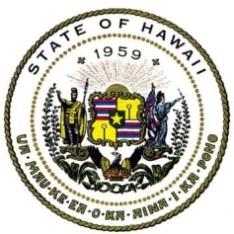 State Public Charter School Commission2018 Request for Proposals Conversion Charter Schools Narrative Proposal TemplateApplications Due:  May 11, 2018, 12:00 Noon, Hawaii Standard TimeFor questions, please contact:Lauren Endo, Applications and Performance and Accountability Specialist Email: lauren.endo@spcsc.hawaii.gov